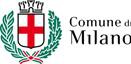 OGGETTO: INTERVENTI A CURA E SPESE DEL PRIVATO PER LA VALORIZZAZIONE DEGLI SPAZI PUBBLICI- Domanda di autorizzazione a realizzare interventi che non alterano le geometrie stradali (ART. 80 COMMA 3 REGOLAMENTO EDILIZIO)Il sottoscritto	nato a	Prov.  	(nome)	(cognome)il	residente in	via	n.  	(città)Cap	Prov.	CF  	Tel/cell	_ Fax	e-mail	_in qualità di privato cittadinooppurein qualità di  	(amministratore di condominio, rappresentante legale pro-tempore, esercente , etc..)della	con sede legale in  	(denominazione e ragione sociale degli Enti/ società, del Condominio)	(città)Via	n. civico	Cap  	Tel/cell	Fax  	e-mail	PEC  	Codice Fiscale	Partita Iva  	1CHIEDEL’autorizzazione alla manomissione di suolo pubblico/o soggetto a pubblico passaggio, dell’area o porzione di area ubicata presso:Dati catastali dell’unità immobiliare relativa alla richiesta di occupazione suolo:Foglio	Mappale	Sub.	 per la realizzazione del seguente intervento a propria cura e spese così come meglio dettagliato nella documentazione tecnica allegata.DICHIARA(barrare una scelta)di essere proprietario dell’immobile antistante l’area di intervento	oppuredi essere locatario dell’immobile antistante l’area di intervento (in questo caso allegare nulla osta della proprietà all’intervento)oppuredi essere esercente di attività per somministrazione di alimenti e bevande, antistante l’area di interventoDICHIARA INOLTRE:di non trovarsi nelle condizioni per le quali vi sono motivi di esclusione di cui all’art. 80 del D.Lgs. 50/2016; che gli interventi realizzati, come descritti negli elaborati progettuali allegati alla presente domanda, non alterano in alcun modo le geometrie stradali;di aver preso visione dei contenuti della nota informativa qui allegata.che, in caso di accettazione della presente richiesta, si atterrà a tutte le prescrizioni che gli saranno impartite dagli Uffici comunali in merito alla realizzazione dei lavori e manufatti nonché al pagamento di tutte le somme necessarie a titolo di canoni, spese ed imposte necessarie per le pratiche amministrative.Allega la seguente documentazione:fotocopia carta d’identità del richiedente/legale rappresentante dell’amministratore di condominio;VISURA CAMERALE della società in corso di validità ai fini delle verifiche di cui all’art.80 del Dlgs 50/2016;Nulla osta della proprietà (se il richiedente è il conduttore);La documentazione tecnica di seguito specificata:DICHIARA INFINEDi impegnarsi fin da ora a:realizzare l’intervento sopra descritto, in conformità a quanto riportato nella documentazione allegata alla presente che sarà oggetto di istruttoria ai fini della sua approvazione, il cui costo ammonta indicativamente a € ____________ (compresi oneri della sicurezza ed esclusa IVA);avviare il cantiere entro e non oltre 120 giorni dall’autorizzazione, salvo comprovato impedimento sopraggiunto e comunque entro il termine condiviso con il Comune per la compatibilità dei diversi cantieri nella città;eseguire l’intervento a regola d’arte in un tempo stimato complessivo pari a ______________ giorni naturali e consecutivi, secondo cronoprogrammi e fasi che verranno comunque concordati con la Direzione preposta alla vigilanza della fase realizzativa e con la Polizia Locale di zona per l’organizzazione e la predisposizione dell’area di cantiere;Affidare l’esecuzione dei lavori ad impresa/e in possesso di requisiti di capacità, rispetto alle opere da realizzare, tecnico-organizzativi, economico-finanziari e di affidabilità morale e professionale, avendo accertato l’assenza dei motivi di esclusione di cui all’art. 80 del D.Lgs. 50/2016; Presentare, almeno 15 giorni prima dell’inizio dei lavori, il deposito cauzionale o garanzia fidejussoria pari al valore delle opere da eseguire a garanzia dell’adempimento degli obblighi assunti e della corretta esecuzione (pari al valore del Computo Metrico Estimativo del progetto) – che verrà poi svincolato/restituito per il 90% dopo l’approvazione del Collaudo/Cre, ed il restante 10% dopo aver acquisito il consenso da parte degli uffici preposti al controllo della corretta esecuzione delle opere che avverrà dopo 1 anno dalla sottoscrizione del Collaudo/Cre;Prevedere espressamente, all’interno della garanzia che sarà a prima richiesta, la rinuncia al beneficio della preventiva escussione del debitore principale, la rinuncia all'eccezione di cui all'articolo 1957, secondo comma, del Codice civile, nonché l'operatività della garanzia medesima entro quindici giorni, a semplice richiesta scritta del Comune;Possedere, prima dell’inizio dei lavori, idonee polizze con massimale adeguato, a copertura delle responsabilità civili per eventuali danni arrecati a cose o persone riconducibili alla mancata manutenzione ordinaria delle aree, per l’intero periodo di presa in carico delle aree interessate dall’intervento autorizzato, da estendere agli affidatari dei lavori;Assumere, per l’intero periodo di presa in carico delle aree interessate dall’intervento autorizzato, l’onere della custodia delle aree e dei relativi servizi in sottosuolo, secondo quanto stabilito dal Codice civile, art. 2051;Prendere in consegna, prima dell’inizio dei lavori, le aree per la cantierizzazione dell’intervento (attraverso verbale specifico, che verrà predisposto dall’Area Tecnica Infrastrutture per la Mobilità, Unità Monitoraggio e Coordinamento Opere Pubbliche, avendo coinvolti gli uffici di competenza), avendo preventivamente concordato la cantierizzazione con la Polizia Locale;Presentare, prima dell’inizio dei lavori:comunicazione contenente i nominativi, indirizzi e recapiti dei seguenti soggettiResponsabile dei lavori;Direttore dei lavori;Coordinatore della sicurezza in fase di progettazione e di esecuzione;Esecutore dei lavoriCopia della Notifica preliminare cantieri (D. L.vo 81/2008, Art. 99) e qualora ce ne fossero, anche i successivi aggiornamentiPredisporre un cartello di cantiere delle dimensioni e contenuti previsti dalla normativa in materia di appalti, che specifichi in particolare i seguenti dati e nominativi (con recapiti telefonici):Tipo di opere da realizzare;Importo delle opere da realizzare;Numero di protocollo e data dell’autorizzazione riguardante le opere da eseguire;Appaltatore (nome e indirizzo legale);Impresa o imprese esecutrici (nome e indirizzo legale);Eventuali imprese subappaltatrici (anche di impianti tecnici);Progettista;Direttore dei lavori;Eventuali direttori operativi o ispettori di cantiere;Coordinatore per la progettazione (in materia di sicurezza);Coordinatore per l’esecuzione dei lavori (in materia di sicurezza);Direttore di cantiere;Responsabili delle imprese subappaltatrici.Categorie di lavoro eseguite;Durata dei lavori (con data di inizio).Consegnare al termine dei Lavori all’Area Tecnica Infrastrutture per la Mobilità, Unità Monitoraggio e Coordinamento Opere Pubbliche:Comunicazione di fine lavori;Copia aggiornata finale della Notifica preliminare cantieri (D. L.vo 81/2008, Art. 99);Certificato di Regolare Esecuzione delle opere;Contabilità finale/aggiornamento Computo metrico estimativo– in formato digitale e cartaceo – relativo alle opere effettivamente realizzate; Planimetria AS-Built – in formato digitale e cartaceo – riportante lo stato quotato di consistenza delle aree stradali, con indicazione della segnaletica verticale e orizzontale realizzata oltre alla rappresentazione di tutti gli impianti e della consistenza delle opere a verde (questi ultimi, qualora presenti);Relazione testuale e fotografica descrittiva delle opere eseguite (foto scattate prima, durante e al termine delle opere, anche a eventuali dettagli delle lavorazioni eseguite)Riconsegnare mediante redazione di apposito verbale, al termine dei lavori e previa consegna dei documenti indicati al precedente punto, le aree già prese in consegna,Richiedere all’Area Pubblicità e Occupazione Suolo, dopo 12 mesi dalla data di sottoscrizione del Certificato di Regolare Esecuzione la verifica tecnica necessaria ai fini dello svincolo della rimanente quota del deposito cauzionale o della garanzia fideiussoria.Infine DICHIARA che:Le generalità del professionista incaricato della progettazione dell’intervento sono le seguenti:oppureInformativa e consenso all’utilizzo dei dati personali ex D. Lgs. n. 196/03 e s.m.i.Le dichiarazioni e i documenti allegati alla domanda verranno utilizzati per la valutazione della medesima; essi non verranno comunicati o diffusi a terzi, che non siano operatori dell’Amministrazione Comunale o altri Enti. I dati personali raccolti saranno trattati e diffusi anche con strumenti informatici:nell’ambito del procedimento per il quale gli stessi sono raccolti;in applicazione della disposizione sulla pubblicizzazione degli atti, ai sensi della Legge 241/90 e s.m.i. I dati potranno essere inoltre comunicati, su richiesta, nell’ambito del diritto di informazione e accesso agli atti e nel rispetto delle disposizioni di legge ad esso inerenti.Il conferimento dei dati ha natura obbligatoria; in caso di rifiuto non sarà possibile procedere all’accettazione della pratica.Titolare del trattamento: Comune di Milano Responsabile del trattamento: Il Direttore di AreaAl Comune di Milano DS AUTORIZZAZIONI E CONCESSIONI - SUAPArea Pubblicità e Occupazione Suolo Largo De Benedetti 1 - 20124 MILANOe-mail PEC (riceve solo da PEC)affissionipubbliche@pec.comune.milano.itN.Documentazione tecnica0Relazione generale (relazione tecnico descrittiva delle opere da realizzare, dei materiali utilizzati, dei colori e delle forme)1Censimento e progetto delle risoluzioni delle interferenze/ Esito dell’indagine di coordinamento dei servizi in sottosuolo (da richiedere all’Unità Coordinamento Lavori Stradali Suolo e Sottosuolo) oppureRicevuta di avvenuta consegna della richiesta alla direzione competente (all’Unità Coordinamento Lavori Stradali Suolo e Sottosuolo3TAV 01_Planimetria/e dello Stato di fatto – Scala 1:2004TAV 02_Planimetria di Confronto: Planimetria di Confronto (gialli e rossi) – Scala 1:2005TAV 04_Planimetria/e di Progetto – Scala 1:2006TAV 05_Progetto specifico degli impianti (ove necessario)7TAV 06_Progetto specifico della segnaletica orizzontale e verticale (ove necessario)8TAV 07_Sezioni esplicative stratigrafie e materiali – Scala 1:2009TAV 08_Dettagli esecutivi – Scala 1:20 o 1:1010TAV 09_Verifiche (ove necessario)11Calcoli esecutivi delle strutture e degli impianti (ove necessario)12Computo Metrico Estimativo15Cronoprogramma e ipotesi cantierizzazione16Documento contenente fotografie dello Stato di fatto18Render /Foto-simulazioni del progettoSignor………………………………………………………………….......c/o STUDIO ………………………………………………………........Indirizzo…………………….…………………….……………………….Indirizzo…………………….…………………….………………………..Telefono………………………………….……………...……………….Telefono………………………………….……………..…………………Fax …………………………………………………………..……………..Fax ………………………………………………..………..……………….e-mail…………………………………….…………………………………e-mail…………………………………….…………………………………PEC …………………………………..……………………….…….…….PEC ……………………………..…..……………………….…….………cellulare……………………………..……………………….……..…….cellulare……………………………..……………………….…….………Firma leggibile per esteso(Il professionista)Firma leggibile per esteso(Il richiedente)Milano lì,  	Firma leggibile per esteso(Il richiedente)